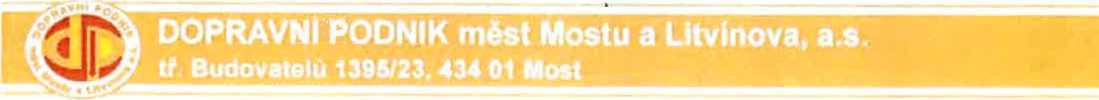 OBJEDNÁVKA č.Objednatel:DOPRAVNÍ PODNIK měst Mostu a Litvínova, a. s .: OJOl.180-00022/21Datum: 07.06.2021Dodavatel:Elektroline a.s.K Ládví 1805/20184 00 PrahaIČ: 45312338	DIČ: CZ45312338Doprava:Termín dodání: Očekávaná cena:dodavatel30.06.2021160000.00 CZKText	Množství MJObjednáváme u vás zpracování energetického výpočtu pro potřeby projektu "Modernizace a rekonstrukce tramvajové trati Most - Litvínov"DěkujemeBc. Daniel DunovskýŘeditel akciové společnosti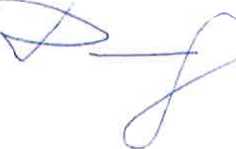 dopravní PODNIK (D | mest Mostu a Litvínova, a.s.  tř. Budovatelů 1395/23, MOST  Fax: 47ó 702 58S  IČO 62242504 DIČ: CZ62242504 iObjednávku na zpracování energetického výpočtu přijímáme.V Praze 7.6.2021IUVáclav SVOBODElektrolineK Ládví 1805/20134 00 Praha 8
CZFCH REPUBLIC
CZ45312330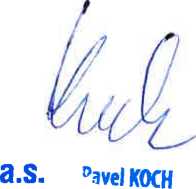 Faktura musí obsahovat číslo objednávky, v opačném případě nebude faktura zaplacena.?-B/DPML-SřS-213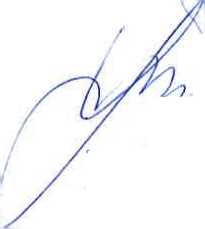 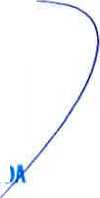 tř. Budovatelů1395/23434 01 MostIČ: 62242504DIČ: CZ62242504Číslo účtu:1406491/0100Vystavil:Telefon:E-mail:Fax: